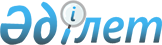 О передаче и переименовании государственного учреждения "Байконырбаланс" Национального космического агентства Республики Казахстан из ведения Национального космического агентства Республики Казахстан в ведение Министерства финансов Республики КазахстанПостановление Правительства Республики Казахстан от 26 февраля 2010 года №
139

      Правительство Республики Казахстан ПОСТАНОВЛЯЕТ:



      1. Передать государственное учреждение "Байконырбаланс" Национального космического агентства Республики Казахстан из ведения Национального космического агентства Республики Казахстан в ведение Министерства финансов Республики Казахстан.



      2. Переименовать государственное учреждение "Байконырбаланс" Национального космического агентства Республики Казахстан в государственное учреждение "Байконырбаланс" Министерства финансов Республики Казахстан (далее - учреждение).



      3. Министерству финансов Республики Казахстан в установленном законодательством Республики Казахстан порядке внести соответствующие изменения в устав учреждения и обеспечить его государственную перерегистрацию в органах юстиции.



      4. Внести в некоторые решения Правительства Республики Казахстан следующие изменения и дополнения:



      1) утратил силу постановлением Правительства РК от 19.09.2014 № 995.



      2) в постановлении Правительства Республики Казахстан от 15 апреля 2008 года № 339 "Об утверждении лимитов штатной численности министерств и иных центральных исполнительных органов, с учетом численности их территориальных органов и подведомственных им государственных учреждений":



      в лимитах штатной численности министерств и иных центральных исполнительных органов, с учетом численности их территориальных органов и подведомственных им государственных учреждений, утвержденных указанным постановлением:



      в строке, порядковый номер 9 "Министерство финансов Республики Казахстан с учетом его территориальных органов и подведомственных ему государственных учреждений, в том числе:":



      в графе 3 цифры "22 793" заменить цифрами "22 808";



      в строке "Государственные учреждения, подведомственные Министерству финансов Республики Казахстан, в том числе:" цифры "75" заменить цифрами "90";



      дополнить строкой следующего содержания:

      "Байконырбаланс    15";



      строку, порядковый номер 21, изложить в следующей редакции:

      "21. Национальное космическое агентство Республики Казахстан    85";



      3) в постановлении Правительства Республики Казахстан от 24 апреля 2008 года № 387 "О некоторых вопросах Министерства финансов Республики Казахстан" (САПП Республики Казахстан, 2008 г., № 22, ст. 205):



      перечень организаций, находящихся в ведении Министерства финансов Республики Казахстан, утвержденный указанным постановлением:



      дополнить строкой следующего содержания:

      "Государственное учреждение "Байконырбаланс".



      5. Министерству финансов Республики Казахстан и Национальному космическому агентству Республики Казахстан принять иные меры, вытекающие из настоящего постановления.



      6. Настоящее постановление вводится в действие с 1 января 2010 года.      Премьер-Министр

      Республики Казахстан                       К. Масимов
					© 2012. РГП на ПХВ «Институт законодательства и правовой информации Республики Казахстан» Министерства юстиции Республики Казахстан
				